    ĐẠI HỌC QUỐC GIA HÀ NỘI              CỘNG HOÀ XÃ HỘI CHỦ NGHĨA VIỆT NAMTRƯỜNG ĐẠI HỌC NGOẠI NGỮ		      Độc lập - Tự do - Hạnh phúc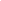 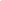       Số: 896/TB-ĐHNN   	        			Hà Nội, ngày  07 tháng  8 năm 2019THÔNG BÁOVề việc hướng dẫn làm khoá luận tốt nghiệp khóa QH2016.F1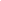 I. TIÊU CHUẨN ĐƯỢC LÀM VÀ BẢO VỆ  KHOÁ LUẬN TỐT NGHIỆP	1. Điểm trung bình chung tích lũy năm thứ 3 phải đạt 2,5 trở lên.	2. Điểm trung bình chung tích lũy môn Thực hành tiếng phải đạt từ 3,0 trở lên.	3. Điểm môn học thuộc lĩnh vực làm khoá luận tốt nghiệp phải đạt từ 3,0 trở lên.4. Đã học môn Phương pháp luận nghiên cứu khoa học mã FLF1002, hoặc môn Phương pháp nghiên cứu Đất nước học mã ENG3046 đối với sinh viên định hướng Quốc tế học ngành ngôn ngữ Anh, đạt điểm D trở lên.	5. Trưởng khoa duyệt danh sách sinh viên đủ điều kiện làm khoá luận tốt nghiệp theo đề nghị của Trưởng Bộ môn.6. Tuỳ theo tình hình của từng Khoa, Trưởng Khoa quy định thêm tiêu chuẩn làm khoá luận tốt nghiệp nhưng không thấp hơn các tiêu chuẩn trên.	7. Hình thức và nội dung khoá luận thực hiện theo Quyết định số 2220/QĐ-ĐHNN ngày 18/10/2018 về việc ban hành Quy định thu thập, lưu trữ và sử dụng tài liệu nội sinh của Hiệu trưởng Trường Đại học Ngoại Ngữ - ĐHQGHN.   II. NHỮNG NỘI DUNG ĐƯỢC ĐĂNG KÝ LÀM KHOÁ LUẬN1. Phương pháp giảng dạy ngoại ngữ;2. Ngôn ngữ học;3. Lý thuyết dịch;4. Văn học;5. Giao thoa văn hoá;6. Đất nước học;7. Tiếng Anh chuyên ngành: Kinh tế Quốc tế.III. QUY ĐỊNH VỀ VIỆC HƯỚNG DẪN SINH VIÊN LÀM KHOÁ LUẬN TỐT NGHIỆP1. Giáo viên hướng dẫn sinh viên làm khoá luận tốt nghiệp môn nào phải có trình độ chuyên sâu về môn đó.2. Căn cứ vào số lượng đăng ký làm khoá luận tốt nghiệp của sinh viên, mỗi giáo viên chỉ được hướng dẫn tối đa 05 công trình (đề tài nghiên cứu khoa học, khoá luận tốt nghiệp) trong một năm học.3. Tính giờ hướng dẫn và chấm khoá luận tốt nghiệp theo quy chế chi tiêu nội bộ hiện hành.4. Trưởng Khoa ký duyệt danh mục đề tài và giáo viên hướng dẫn khoá luận.5. Ban chủ nhiệm Khoa tổ chức chấm hoặc bảo vệ khoá luận.  6. Sinh viên làm khóa luận tốt nghiệp tuân thủ các quy định (nếu có) của Bộ môn/Tiểu ban về việc phối hợp chuyên môn với giáo viên hướng dẫn. Trong trường hợp sinh viên không tuân thủ theo các quy định của Tiểu ban, sinh viên sẽ bị yêu cầu dừng việc làm khóa luận và sẽ bị nhận điểm F cho điểm khóa luận tốt nghiệp. Sinh viên sẽ phải đăng ký làm lại khóa luận tốt nghiệp hoặc học các học phần thay thế khóa luận tốt nghiệp theo quy định.IV. KẾ HOẠCH THỜI GIAN LÀM KHÓA LUẬN TỐT NGHIỆP		Trong quá trình triển khai, các Khoa đào tạo có thể đề ra các quy định cụ thể về các mốc thời gian phù hợp với các mốc thời gian quy định chung của Nhà trường. Sinh viên tuân thủ theo các mốc thời gian do Khoa quy định (nếu có).V. CÁCH TÍNH ĐIỂM KHOÁ LUẬN		Chấm khoá luận tốt nghiệp: Hiệu trưởng quyết định thành lập các hội đồng chấm khoá luận tốt nghiệp. Hội đồng chấm khoá luận tốt nghiệp có từ 3, 5 hoặc 7 thành viên, trong đó có chủ tịch và thư ký. Kết quả khoá luận tốt nghiệp là trung bình cộng các điểm của từng thành viên hội đồng, người đánh giá và người hướng dẫn, được chấm theo thang điểm 10 có lẻ đến một chữ số thập phân. Lưu ý: Các khoá luận tốt nghiệp hệ chất lượng cao phải có 2 phản biện.		Đề nghị Ban chủ nhiệm các Khoa thông báo cho toàn thể giáo viên, sinh viên biết và thực hiện nghiêm túc nội dung Thông báo này./.								    	    HIỆU TRƯỞNGNơi nhận :					Ban Giám hiệu (báo cáo); 						   đã kýCác Khoa đào tạo (TB cho SV, thực hiện); 					Phòng TTPC (phối hợp);TT CNTTTT&HL (phối hợp);Lưu: HCTH, ĐT, Lh12.					        Đỗ Tuấn MinhNội dung công việcĐơn vị thực hiệnThời gianSinh viên đăng ký học phần làm khóa luận tốt nghiệp với KhoaCác Khoa đào tạoTrước 10/9/2019Sinh viên đăng ký đề tài khóa luận với KhoaCác Khoa đào tạoTrước ngày 30/9/2019Sinh viên viết đề cương chi tiết, Khoa duyệt đề tài và nộp cho Phòng Đào tạoCác Khoa đào tạoTrước ngày 20/12/2019Sinh viên nộp 4 bản khóa luận chính thức (bản cứng và bản mềm) cho KhoaCác Khoa đào tạoTrước ngày 28/4/2020Tổ chức bảo vệ khóa luận tốt nghiệpCác Khoa đào tạoTừ ngày 11/5 đến 15/5/2020Các Khoa làm điểm khóa luận tốt nghiệp nộp cho Phòng Đào tạoCác Khoa đào tạo Phòng Đào tạoTrước ngày 22/5/2020Sinh viên nộp bản khóa luận tốt nghiệp hoàn thiện theo góp ý của Hội đồng bảo vệ khóa luận TN cho Trung tâm Công nghệ Thông tin Truyền thông và Học liệu (Bộ phận Học liệu nhà C3 - Công trình Khoa Pháp) Lưu ý: Sinh viên không nộp khóa luận TN cho TT CNTT TT&HL theo Quyết định số 2220/QĐ-ĐHNN ngày 18/10/2018 về việc ban hành Quy định thu thập, lưu trữ và sử dụng tài liệu nội sinh của Hiệu trưởng Trường Đại học Ngoại Ngữ - ĐHQGHN sẽ không được xét tốt nghiệp.Sinh viên, các Khoa đào tạo, Phòng Đào tạo, Trung tâm CNTT TT&HLTrước ngày 10/6/2020